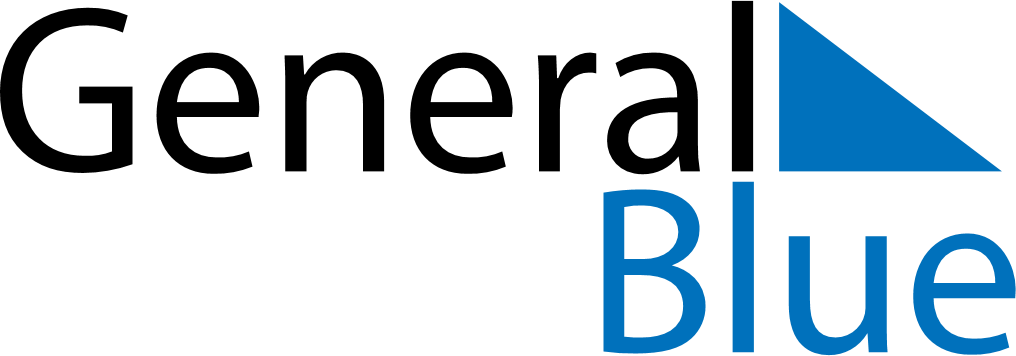 June 2024June 2024June 2024June 2024June 2024June 2024June 2024Samoeng, Chiang Mai, ThailandSamoeng, Chiang Mai, ThailandSamoeng, Chiang Mai, ThailandSamoeng, Chiang Mai, ThailandSamoeng, Chiang Mai, ThailandSamoeng, Chiang Mai, ThailandSamoeng, Chiang Mai, ThailandSundayMondayMondayTuesdayWednesdayThursdayFridaySaturday1Sunrise: 5:47 AMSunset: 6:58 PMDaylight: 13 hours and 11 minutes.23345678Sunrise: 5:47 AMSunset: 6:59 PMDaylight: 13 hours and 11 minutes.Sunrise: 5:47 AMSunset: 6:59 PMDaylight: 13 hours and 12 minutes.Sunrise: 5:47 AMSunset: 6:59 PMDaylight: 13 hours and 12 minutes.Sunrise: 5:47 AMSunset: 6:59 PMDaylight: 13 hours and 12 minutes.Sunrise: 5:47 AMSunset: 7:00 PMDaylight: 13 hours and 12 minutes.Sunrise: 5:47 AMSunset: 7:00 PMDaylight: 13 hours and 13 minutes.Sunrise: 5:47 AMSunset: 7:00 PMDaylight: 13 hours and 13 minutes.Sunrise: 5:47 AMSunset: 7:01 PMDaylight: 13 hours and 13 minutes.910101112131415Sunrise: 5:47 AMSunset: 7:01 PMDaylight: 13 hours and 14 minutes.Sunrise: 5:47 AMSunset: 7:01 PMDaylight: 13 hours and 14 minutes.Sunrise: 5:47 AMSunset: 7:01 PMDaylight: 13 hours and 14 minutes.Sunrise: 5:47 AMSunset: 7:02 PMDaylight: 13 hours and 14 minutes.Sunrise: 5:47 AMSunset: 7:02 PMDaylight: 13 hours and 14 minutes.Sunrise: 5:47 AMSunset: 7:02 PMDaylight: 13 hours and 15 minutes.Sunrise: 5:47 AMSunset: 7:03 PMDaylight: 13 hours and 15 minutes.Sunrise: 5:47 AMSunset: 7:03 PMDaylight: 13 hours and 15 minutes.1617171819202122Sunrise: 5:48 AMSunset: 7:03 PMDaylight: 13 hours and 15 minutes.Sunrise: 5:48 AMSunset: 7:03 PMDaylight: 13 hours and 15 minutes.Sunrise: 5:48 AMSunset: 7:03 PMDaylight: 13 hours and 15 minutes.Sunrise: 5:48 AMSunset: 7:04 PMDaylight: 13 hours and 15 minutes.Sunrise: 5:48 AMSunset: 7:04 PMDaylight: 13 hours and 15 minutes.Sunrise: 5:48 AMSunset: 7:04 PMDaylight: 13 hours and 15 minutes.Sunrise: 5:48 AMSunset: 7:04 PMDaylight: 13 hours and 15 minutes.Sunrise: 5:49 AMSunset: 7:05 PMDaylight: 13 hours and 15 minutes.2324242526272829Sunrise: 5:49 AMSunset: 7:05 PMDaylight: 13 hours and 15 minutes.Sunrise: 5:49 AMSunset: 7:05 PMDaylight: 13 hours and 15 minutes.Sunrise: 5:49 AMSunset: 7:05 PMDaylight: 13 hours and 15 minutes.Sunrise: 5:49 AMSunset: 7:05 PMDaylight: 13 hours and 15 minutes.Sunrise: 5:50 AMSunset: 7:05 PMDaylight: 13 hours and 15 minutes.Sunrise: 5:50 AMSunset: 7:05 PMDaylight: 13 hours and 15 minutes.Sunrise: 5:50 AMSunset: 7:06 PMDaylight: 13 hours and 15 minutes.Sunrise: 5:51 AMSunset: 7:06 PMDaylight: 13 hours and 15 minutes.30Sunrise: 5:51 AMSunset: 7:06 PMDaylight: 13 hours and 14 minutes.